											 ZAŁĄCZNIK NR 1                                                                                                                                                                                                                    Kz-2380/2/2022/KzPrzedmiotem zamówienia jest dostawa fabrycznie nowych mebli metalowych, w tym atestowanych szaf metalowych, pochodzących z bieżącej produkcji  z przeznaczeniem  na wyposażenie Posterunku Policji w AndrespoluAtestowane szafy metalowe:Wykaz mebli:1) Szafa aktowa metalowa  KL. A bez skarbca  / dwuskrzydłowa/1. Wymiary zewnętrzne: 1800 x 900 x 450 [mm] /wysokość x szerokość x głębokość/.            Zamawiający dopuszcza tolerancję w podanych wymiarach wysokości oraz szerokości
           w zakresie +/- 100 mm2. Kolor jasnoszary wg wzornika RAL 7035 lub równoważny.3.Korpus, drzwi oraz półki wykonane z blachy stalowej   o odpowiedniej sztywności oraz zabezpieczonej przed korozją.4. Szafa musi posiadać dwuskrzydłowe drzwi, blokowane układem ryglującym w  co  najmniej w trzech punktach; drzwi muszą być od wewnątrz wzmocnione profilem zapewniającym stabilność.5.Szafa musi być wyposażona w co najmniej jeden zamek kluczowy typu 1 klasy 
A wg normy PN-EN 1300, zabezpieczony przed działaniem destrukcyjnym, w tym m.in. przed  przewierceniem. 6. Standardowo posiadająca minimum dwa komplety kluczy.7.  Dodatkowo wyposażona w uchwyty do plombowania.8. Posiadająca minimum 4 półki, z regulacją wysokości zawieszenia; każda z półek musi charakteryzować się nośnością na poziomie  oraz umożliwiać przechowywanie akt formatu A-4 w segregatorach.6) Szafa aktowa metalowa  kl. A z 2 skarbczykami  / dwuskrzydłowa/1. Wymiary zewnętrzne: 1800 x 900 x 450 [mm] /wysokość x szerokość x głębokość/.            Zamawiający dopuszcza tolerancję w podanych wymiarach wysokości oraz szerokości
           w zakresie +/- 100 mm2. Kolor jasnoszary wg wzornika RAL 7035 lub równoważny.3. Korpus, drzwi oraz półki wykonane z blachy stalowej o odpowiedniej sztywności oraz zabezpieczonej przed korozją.4.Szafa musi posiadać dwuskrzydłowe drzwi, blokowane układem ryglującym w  co  najmniej w trzech punktach; drzwi muszą być  od wewnątrz wzmocnione profilem zapewniającym stabilność.5.Szafa musi być wyposażona w co najmniej jeden zamek kluczowy typu 1 klasy 
A wg normy PN-EN 1300, zabezpieczony przed działaniem destrukcyjnym, w tym m.in. przed  przewierceniem. 6.Standardowo posiadająca minimum dwa komplety kluczy.7.  Dodatkowo wyposażona w uchwyty do plombowania.8. Wyposażona łącznie w 2 skrytki wewnętrzne (skarbczyki), w tym  umieszczone na jednym  poziomie (półce); wysokości segregatora zamykane zamkiem cylindrycznym.9. Posiadająca minimum 3 półki, z regulacją wysokości zawieszenia; każda z półek musi charakteryzować się nośnością na poziomie  oraz umożliwiać przechowywanie akt formatu A-4 w segregatorach.Przykładowe rozwiązanie: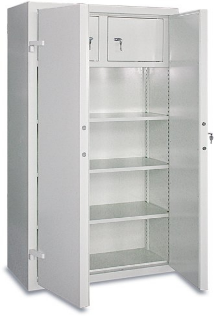 3)Szafa aktowa metalowa  kl. A z 3 skarbczykami  / dwuskrzydłowa/1. Wymiary zewnętrzne: 1800 x 900 x 450 [mm] /wysokość x szerokość x głębokość/.            Zamawiający dopuszcza tolerancję w podanych wymiarach wysokości oraz szerokości
           w zakresie +/- 100 mm2. Kolor jasnoszary wg wzornika RAL 7035 lub równoważny.3. Korpus, drzwi oraz półki wykonane z blachy stalowej o odpowiedniej sztywności oraz zabezpieczonej przed korozją.   4.Szafa musi posiadać dwuskrzydłowe drzwi, blokowane układem ryglującym w  co  najmniej w trzech punktach; drzwi muszą być  od wewnątrz wzmocnione profilem zapewniającym stabilność.5.Szafa musi być wyposażona w co najmniej jeden zamek kluczowy typu 1 klasy 
A wg normy PN-EN 1300, zabezpieczony przed działaniem destrukcyjnym, w tym m.in. przed  przewierceniem. 6.Standardowo posiadająca minimum dwa komplety kluczy.7.  Dodatkowo wyposażona w uchwyty do plombowania.8. Wyposażona łącznie w 3 skrytki wewnętrzne (skarbczyki), w tym  umieszczone na trzech   poziomach (półce); wysokości segregatora zamykane zamkiem cylindrycznym.9. Posiadająca minimum 1 półkę, z regulacją wysokości zawieszenia charakteryzująca  się nośnością na poziomie  oraz umożliwiać przechowywanie akt formatu A-4 w segregatorach.II.   Ogólne wymagania dotyczące przedmiotu zamówienia:1. Dostarczony asortyment musi być fabrycznie nowy, kompletny, w kategorii „I” i sprawny technicznie.  2.	Dostarczone meble metalowe muszą spełniać wszystkie warunki techniczno-eksploatacyjne
określone przez Zamawiającego w szczegółowym opisie przedmiotu zamówienia i winny być dopuszczone do użytkowania  w pomieszczeniach 	biurowych, zgodnie z obowiązującymi przepisami prawa. 4.Wszystkie użyte materiały powinny odpowiadać Polskim Normom, posiadać wymagane atesty, certyfikaty i dopuszczenia a w szczególności certyfikat wydany przez jednostkę certyfikującą akredytowaną w krajowym systemie akredytacji, potwierdzający zgodność 	wyrobu z wymaganiami klasy A5.Przedmiot zamówienia obejmuje również montaż, wniesienie i ustawienie we wskazanym przez Zamawiającego miejscu dostawy. 6.Asortyment powinien posiadać odpowiednią wytrzymałość gwarantującą bezawaryjną eksploatacje, zapewnioną poprzez system mocnych łączeń i właściwą jakość użytych materiałów.  Ponadto elementy ruchome takie jak półki i szuflady muszą charakteryzować się bezkolizyjnym i bezpiecznym ich użytkowaniem. l.pNAZWAJ.M.ILOŚĆ1Szafa metalowa kl.A   bez skarbcaSzt.22Szafa metalowa kl.A    z 2 skarbcamiSzt.53Szafa metalowa kl.A    z 3 skarbcamiSzt.1